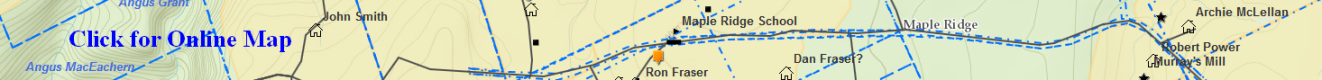 MacLellan_Lauchlin – (Eigg Mountain Settlement History)Very little is known about Lauchlin or Laughlin MacLellan – in MacLean Vol.1 page 113 SA mentioned he was from Broad Cove, Cape Breton and an early settler on the mountain. In MacLean vol.2 page 158 Charlie MacGillivray said that Lauchlin came to cut timber on Eigg Mountain and married Catherine MacEachern from Bailey’s Brook. Because so few MacLellan families came to the area the 1838 census for Arisaig township can be used with some degree of certainty. The census has a Laughlin MacLellan with one female child under 6 years of age and two male children between 6 and 14 years for a total family of five members. He had cleared 10 acres and had 90 acres undeveloped along with 2 cattle, 4 sheep and a pig. When his daughter Henrietta “Effy” who married Peter Gillis died in 1876 during childbirth the death certificate reported that her parents Lauchlin and Ann MacLellan were from Knoydart. When his son Donald MacLellan married Jane or Amelia Baxter the marriage record said he was born at the “Gulf”.He left no will. 